Year 6 Autumn 2 Home Learning Project: Creative Writing - Remembrance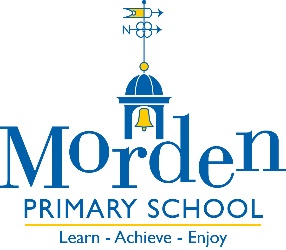 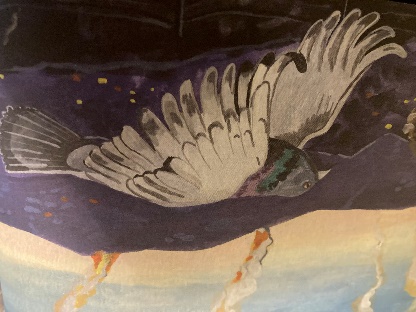 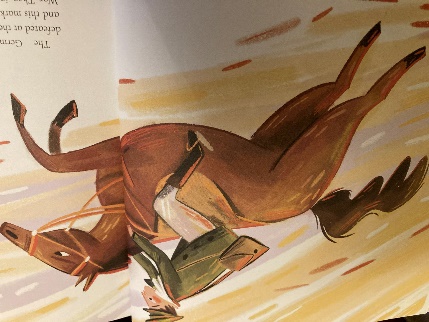 Your home learning project for Autumn 2 is to write and illustrate a short story inspired by one of the animal heroes above. Try to include all the story-writing features you have learnt in school (e.g. direct speech, powerful descriptions, story vocab).Will you link your story to the Second or First World War? Will you base it on a real story?Which animal will you choose?Will you illustrate your story on each page or at key stages?What will you call your story?Will you write from the point of view of the animal or the owner?Will you type or handwrite your story?Stories will be due in on Monday 13th December 2022. Prizes will be given for presentation, information and entertainment.